Приложение 4к постановлению	администрации городаот ____________ № _________«Приложение 1к постановлениюадминистрации города от 16.07.2012 № 302СХЕМА размещения рекламных конструкцийпо улице Александра Матросова в Свердловском районе города КрасноярскаМасштаб 1:5000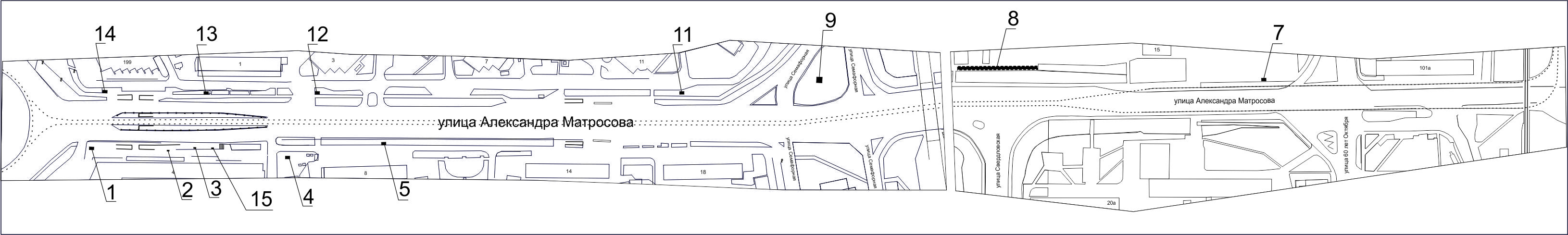 Примечания:Сведения о рекламных местах указываются в паспортах рекламных мест.».Номерна схемеАдрес рекламного местаТип конструкции1Ул. Александра Матросова, 4щитовая конструкция с размером информационного поля 6,0 м x 3,0 м (щит) либо щитовая конструкция с размером информационного поля 6,0 м x 3,2 м с автоматической сменой изображения (призматрон)2Ул. Александра Матросова, 4, 62 м от северного фасада зданиящитовая конструкция с размером информационного поля 1,2 м x 1,8 м (пилон)3Ул. Александра Матросова, 4, остановка общественного транспорта «Агентство Аэрофлота»рекламная конструкция в составе остановочного пункта движения общественного транспорта с размером информационного поля 1,2 м x 1,8 м 4Ул. Александра Матросова, 6щитовая конструкция с размером информационного поля 6,0 м x 3,0 м (щит) либо щитовая конструкция с размером информационного поля 6,0 м x 3,2 м с автоматической сменой изображения (призматрон)5Ул. Александра Матросова, 8щитовая конструкция с размером информационного поля 6,0 м x 3,0 м (щит) либо щитовая конструкция с размером информационного поля 6,0 м x 3,2 м с автоматической сменой изображения (призматрон)7Ул. Александра Матросова, 15щитовая конструкция с размером информационного поля 6,0 м x 3,0 м (щит) либо щитовая конструкция с размером информационного поля 6,0 м x 3,2 м с автоматической сменой изображения (призматрон)8Ул. Александра Матросова, пересечение с ул. Свердловскойконструкция «Свердловский район» с размером информационных полей не более 42,0 м x 3,0 м; 30,0 х 3,0 м, выполненная по индивидуальному проекту 9Кольцевая развязка ул. Александра Матросова и ул. Семафорнойконструкция, выполненная по индивидуальному проекту 11Ул. Александра Матросова, 11щитовая конструкция с размером информационного поля 6,0 м x 3,0 м (щит) либо щитовая конструкция с размером информационного поля 6,0 м x 3,2 м с автоматической сменой изображения (призматрон)12Ул. Александра Матросова, 3щитовая конструкция с размером информационного поля 6,0 м x 3,0 м (щит) либо щитовая конструкция с размером информационного поля 6,0 м x 3,2 м с автоматической сменой изображения (призматрон)13Ул. Александра Матросова, 1щитовая конструкция с размером информационного поля 6,0 м x 3,0 м (щит) либо щитовая конструкция с размером информационного поля 6,0 м x 3,2 м с автоматической сменой изображения (призматрон)14Ул. Александра Матросова, напротив здания по пр-ту им. газеты «Красноярский рабочий», 199щитовая конструкция с размером информационного поля 6,0 м x 3,0 м (щит) либо щитовая конструкция с размером информационного поля 6,0 м x 3,2 м с автоматической сменой изображения (призматрон)15Ул. Александра Матросова, 4, 2-я конструкциястенд с размером информационного поля 1,5 м x 1,5 м